So many Village Activities in the coming weeks! Monday 16th May is the Annual Meeting of the Parish which can held in person this year- the last time this was permitted was May 2019!Then 22nd May starts the activities for Clavering’s Village Celebrations for the Platinum Jubilee. There are further details below and every household will receive a programme of events in the week of 16th May - thanks to the stalwart volunteers who will deliver them.  It is really hoped that everyone will be able to participate in the planned activities in some way.   On a serious note, visitors to the Jubilee Field have noted that faeces are being left by dogs and are not being picked up by the owner(s). There is a byelaw covering the Jubilee Field which states that dogs at the field must be on a lead and that dog faeces must be cleared away by person walking the dog. As we are soon to have a Village Celebration of a Big Picnic Lunch on the Jubilee Field, may all users with dogs please ensure that the field can be visited safely by all others and especially children. Thank you. Please note that the Parish Council Clerk has a new contact phone number:  07340 505410Parish Council Annual General Meeting 9th May 2022Six parishioners and the District & County Councillors present in part.Election of Officers and determination of Committees/Representatives/Trustees –Chairman – Cllr Stephanie GillVice Chairman – Cllr Rob Clayton  Financial Overseer – Cllr Rebecca StanfordJubilee Field Committee of Management Trustee - Cllr Stephanie Gill   Village Hall Committee of Management Trustees - NoneEmployment Committee – Cllrs Richard Carter, Stephanie Gill & Martina Ryan Primary Complaints Sub-Committee - Cllrs Brain Barrow, Martina Ryan & Rebecca Stanford(per advice this acts as a subset of the Employment Committee)Dispute Committee - Cllrs Richard Carter, Rob Clayton, Stephanie Gill & Martina RyanEditor of Newsletter- Cllr Stephanie GillFootpaths & Byways Representative –   Cllr Rebecca StanfordPassenger Transport Representative – Cllr Stephanie GillAllotments Representative – Cllrs Stephanie Gill & Martina RyanPlatinum Jubilee Working Party Representative – Cllr Stephanie Gill Cllr Stephanie Gill, or agreed substitute, continues to represent the Parish Council in attending and speaking at UDC Planning Committee Meetings or Inspectorate Appeals.Cllr Martina Ryan continues as the UDC Hate Crime Ambassador(All elected or determined unopposed)Cllr Gill had stated that, having been asked by councillors, she had agreed to be nominated as Chairman for the coming year especially as a new clerk had been employed. The new Clerk, Mrs Tricia James, was at the meeting and will be work-shadowing Mrs Ashbridge for the month of May, with Mrs Ashbridge working agreed hours in June to support the handover. The Chairman outlined the Council’s expected projects in the coming year.A parishioner detailed the state of the drains along the B1038 between Blacksmith’s Corner and Curle’s and commented on the lack of response from ECC. Cllr Gooding spoke on this in his report, detailing his actions to date, and CPC will chase via its new contacts when it is advised the ECC Highways report number.   A representative of Keep Clavering Rural (KCR) advised that the group had sent a detailed analysis to UDC of the development sites which have come forward for the Draft Local Plan. Concerning the Land behind the school, he noted permission to demolish the residence has been granted, and that the submitted layout for the development was not as proposed originally and housing sizes had increased.  A parishioner detailed three sites that they had put forward for the UDC Call for Sites, stated that they wished to work with villagers on the plans being brought forward and that they would be staging a Public Consultation.  A parishioner spoke against a planning application on the agenda.Village Greens: Farming and Wildlife Advisory Group’s initiative to restore ponds to be investigated further. Tree fallen in Horse Pond being removed by landowner. In response to questions raised, a councillor was assured again on matters concerning an access at Stickling Green. Quotes for tree work on the Triangle at the Mills to be looked at in June Annual Meeting of the Parish: see notice below. Refreshments will be served.Council’s Standing Orders – Section 18 amended per advice from NALCRisk Assessment Book - Both defibrillators ‘rescue ready’ 8th May. Training – Noted that Cllr Gill and the new Clerk will attend a free webinar on Freedom of Information requests; agreed that the new clerk may enrol on upcoming training courses; noted that all councillors may undertake the Scribe accounting package training.  UDC Platinum Jubilee Grant – CPC had been successful in securing a grant on behalf of the Platinum Jubilee Working Party Allotments – report received from representative; unfortunately, non-allotment holders continue to walk dogs off-lead at the site; determined that more research was required in response to the suggestion that some spare land at the allotments be given over to a Community Orchard with parishioners’ long term interest in such a project to be ascertained.   Footpaths: Fallen trees on Bridleways no. 36 (Elm Street Lane) and no. 69 have been removedRepresentative Reports on Essex Association and Uttlesford Association of Local Councils meetings, Platinum Jubilee Working Party and Jubilee Field received from Cllr Gill Clerk’s Report: Received and noted.Finance – Cheques noted and agreed. Noted that £1,500 had been received via the ECC Localities Fund Grant for the allotment works; files had been delivered to the Internal Auditor.The Annual Governance Statement 2021/22 – statements were approved by resolutionThe Accounting Statements 2021/22 – statements were approved by resolution.The date of the Public Inspection of the Accounts will be announced at the June meeting.    Employment, Potential Dispute and Ongoing Legal Dispute - discussion in camera as matters are considered confidentialPlanning for PC Comment:UTT/22/0929/FUL Robin Hill Deers Green Proposed repositioning of existing outbuilding. Comments MadeUTT/22/1017/FUL: Spinney Cottage Wicken Road Application to vary condition 2 (approved plans) attached to UTT/21/2016/FUL - amendments to plans including the relocation of the garage and minor changes to the elevations of the approved dwelling. Comments Made UTT/22/1096/HHF: Cricket Cottage Hill Green Demolition of existing single storey rear extension, new single storey rear extension No CommentsUTT/22/1145/LB:  Court Cottage Stickling Green  Proposed repair work to 4 no. windows to front of property No CommentsUTT/22/1151/FUL :Hedgerows Hill Green 1no. 3 bedroom dwelling with adjoining garage Comments Made UTT/22/1190/HHF & 1191/LB: Christiana Pelham Road Demolition of front outbuilding and proposed replacement single storey annexe building No CommentsUTT/22/1217/HHF: Olde Barn Clavering Hall Proposed installation of solar PV roof tiles to garage and annexe roof areas. No CommentsUTT/22/1103/DFO Land To The West Of Stortford Road Details following outline application UTT/20/2639/OP for the erection of 31 no. dwellings and 38 no. parking spaces - details of appearance, landscaping, layout and scale.  Given the time constraints of the May Council  meeting, the scale of this development and that UDC had notified the Clerk only on 6th May that additional documents had been submitted, it was agreed that an Extraordinary Meeting of the Full Council will be called to discuss this application. The date will be advised as soon as is known.Planning Determined by UDC:UTT/22/0399/FUL: Poppies Stortford Road Proposed demolition of building and construction of access road Approved with conditionsUTT/22/0597/LB: The Old House Church End Rebuild storm-damaged collapsed roof structure and gable wall. Approved with conditionsUTT/22/0727/HHF:Marigold Cottage Pelham Road Installation of dormer window Approved with conditionsThe next Parish Council Meeting is expected to take place on  Monday 13th June 2022 at 7.30pm in Clavering Village HallApproved Council Minutes and Financial Statements will be found on the Parish Council website:  https://www.claveringparishcouncil.gov.uk/   Draft Council Minutes are also posted on the Parish Council website.The Council normally meets the second Monday of each month. The next Agenda can be found in the week before each Meeting  by the Post Box at Clavering Shop and the Parish Council website with the latter also providing the supporting meeting documents The Clerk continues the process of uploading information onto the PC website.Please contact the Clerk if you wish to access any information that is not yet posted there,or if you find a mis-posted documentYOUR PARISH COUNCIL Chair: Stephanie Gill:          Vice Chair: Robert Clayton:   Councillors:  Brian Barrow:          Richard Carter:         Ron Couchman:                                       Martina Ryan:      Rebecca Stanford:        Clerk: Mrs Jess Ashbridge:  07340 505410 E mail: clerk@claveringparishcouncil.gov.ukParish Council Address: Clavering Clerk. PO Box 1376, CAMBRIDGE, CB1 0GSThe Clerk’s availability to parishioners is usually Wednesday & Thursday, 11am-2pm~ ~ ~ ~ ~ ~Essex Mobile Library Clavering Christian Centre   10.30 – 11am   Saturday 28th May       Saturday 18th June     Saturday 9th July~ ~ ~ ~ ~  Village Green Waste Service   at Clavering Place Farm, Stickling GreenThis service is available for Clavering and Langley residents only:  it is paid for via their parish precepts10.30am – 11.30am 28th May  ~   25th June  ~   23rd  July  ~  20th  August 17th September  ~   15th October   ~  12th NovemberThe Parish Councils thank the Balaam Family for facilitating this service at their premises.~ ~ ~ ~ ~ ANNUAL MEETING OF THE PARISHA meeting for the Electors of the Parish to discuss Parish Affairs.To be held at Clavering Village Hall on Monday 16th May at 8pmRefreshments available from 7.30pmAGENDAApologies for absence.Welcome by Parish Council Chairman and introduction of current councillorsTo approve the Minutes of the last meeting of Clavering Annual Meeting of the Parish held on 26th April 2021 via ZoomOutgoing Parish Council’s Chairman's Annual Meeting of the Parish Report for past year.Incoming Parish Council’s Chairman’s Annual Meeting of the Parish Report on the coming year’s plans. Essex County Councillor Ray Gooding invited to speak.Uttlesford District Councillor Edward Oliver invited to speak.Representative of the Village Hall Council of Management invited to speak on the charity’s work over the past year and upcoming projects.Representative of the Jubilee Field Committee invited to speak on the charity’s work over the past year and upcoming projects.Short presentation by the Platinum Jubilee Working Group on the planned celebrations for the Jubilee Weekend Village Organisations may make a short presentation if wished.Questions and comments from Electors.Stephanie M. Gill                           Chairman	Clavering Parish Council					              12th  April 2022Notes of the verbal report of the District Councillor, Cllr Edward Oliver, 9th MayIt was advised that a report will be given in the Annual Parish Meeting on Monday 16th when certain UDC meetings will have taken place. There have been many recent meetings  undertaken with parishioners in the ward, but such matters are considered confidential.Notes of the verbal report of the Essex County Councillor,Cllr Ray Gooding, 9th May Cllr Gooding apologized for not having attended recent CPC meetings, but four other parishes in his division meet the same night as CPC. In addition to his comments noted above, Cllr Gooding asked that parishioners be mindful of an incident in his division whereby a landowner gave permission for soil to be placed on their fields resulting in an extraordinary rise in the field levels. Such disposals should have approvals via UDC and with ECC being consulted on highways matters.  Uttlesford District Council Planning ServicePlease be aware that the following update was placed on their website 2nd May 2022Due to the pressure of current workloads, ongoing difficulties with staff recruitment and the need to prioritise the determination of planning applications, we have had to change the way the general public access our services. Getting advice: This means that we do not have any professional planning officers available on the telephone to answer general queries from members of the public.  As an alternative, we do have:•	comprehensive information offering answers to frequently asked planning questions•	dedicated residential planning page advice for residents of UttlesfordReport a possible breach of planning regulations:We can investigate reports about work that may have been carried out without permission.Regarding breaches of planning regulations and permissions, Uttlesford District Council (UDC) has been advised that it may not post up on its website any details of breaches being investigated. Under GDPR it is permitted only to advertise such publically when action has been taken. Although UDC will inform Town and Parish Councils of investigations, such information is expected to be considered confidential; Parish, Town and District Councillors are therefore not permitted to discuss such matters in public, which would include during Parish Council Meeting.Highways Maintenance ProblemsAt a recent meeting for Uttlesford’s Parish & Town Councils, the Essex County Councillor with responsibility for Highways Matters reiterated that the following website must be used to report highways problems.  In this way an audit trail is started and it is then easier for our local Essex County Councillor, Cllr Gooding, to chase outstanding matters when requested to do so either by parishioners or the parish council.   www.essexhighways.org/tell-usPotholes, broken railings, pavement/kerb/drainage defects, blocked culverts, overgrown trees or hedges, blocked/damaged footpaths, and etc.,  may easily reported here.THANK YOU Cars parked on the narrow pavements in our village can unfortunately force children, parents with pushchairs, and the elderly to walk in the road if there is no room to pass.Please do park courteously on the road so as not to obstruct the pavement.Christian Aid Week – Soup Lunch. Saturday 14th May at the Christian Centre 12-2pm Clavering Cricket Club – Upcoming Fixtures15th May:  Manuden  (at Home)    22nd May: Elmdon  (Away)   10th June:  Arkesden (at Home 6pm)12th June: Stansted  (at Home)      19th June Chrishall (at home)Home matches are played at Hill Green. If you are interested in playing or getting involved with helping at matches, please contact the club secretary, Natasha.Royalty Themed Scarecrow Trail There is still time to submit an entry for the trail! Deadline 17th May.  There are prizes to be won plus quiz competitions centred on the scarecrows.Clavering’s Glorious Open Gardens – Sunday 22nd May 10.30am – 4.30pmFive gardens open in the village centre, beekeeping demos, plant sales, teas and cake.£5 entry, child entry free. All proceeds to MencapClavering Players – ‘Come on, Jeeves!’  7pm Friday 27th and Saturday 28th May at CVHA Comedy in 3 Short Acts written in 1952, the year of accession, by Guy Bolton & PG WodehouseTickets £8 available from www.claveringplayers.com . Refreshments servedClavering Bowls Club – Table Top Sale Saturday 28th May 2-4pm at the Jubilee FieldThe Bowls Club will also open its green on Saturday 4th June at 2pm in supporting the Platinum Celebrations for anyone who would like to try their hand at the sport, and again on Sunday 5th June from 11am.Family Friendly Scarecrow Walk around Clavering, under 2 miles & self- guided. Thursday 2nd June.  Start anytime between 1.30 and 3pm from the Village Hall Collect your quiz sheet before you go & afterwards there will be a family-friendly film screened at the Fox & Hounds PHReminiscences of the Queen’s Coronation and celebrating her Platinum Jubilee with Tea, Cake and Chat:  Thursday 2nd June at 2pmSt Margaret’s Church Community Centre, Wicken Bonhunt – all most welcome Langley Parish Official Beacon Lighting Thursday 2nd June  9.45pm As Clavering will not have a beacon this year, Langley Parish Council has extended an invitation to Clavering parishioners who may wish to join their event. After nibbles at the new Community Centre, there will be a torchlight walk at 9.30pm to the Beacon Site.Clavering Landscape History Group History & Archaeology Day  Friday 3rd June 11.30am – 5.30pm  Clavering Christian Centre. Archaeological Activities for the young (and less young) plus an Exhibition of Clavering 20th Century History    Home-made refreshments available.  Free entryClavering Country Walk 5 miles – guided. Friday 3rd June  2pm start from the Village Hall, finish at the Christian Centre for the exhibition there and refreshments. More Platinum Jubilee Activities on Saturday 4th June at the Jubilee Field sporting activities for the children and all participants will be awarded a commemorative medal. archaeological activities, living history re-enactments of fencing, spinning, weaving and other medieval crafts.All ages are invited to enter the ‘Royal Pudding’ competition - simply present your home-made pudding/dessert which is fit for a Queen to our kindly judge. All ages are also invited to enter the Crown or Tiara competition.  The BIG PICNIC LUNCH will of course be hosted on the field – bring all that you need including rugs and chairs, though there will be some food and drink concessions.And if you still have energy to spare, the Fox and Hounds PH will stage an after-party with children’s entertainment followed by live music  Sheepcote Green, Clavering, Open Gardens Sunday 5th June     12 noon -5pm Four royally gorgeous gardens to explore Teas and Plant Sales      Entry £8, Children free entryAll proceeds to the NGS, including the Queen’s Nursing Institute.Clavering Horticultural Society Outing: East Ruston Old Vicarage GardensThursday 9thJune . Departs Clavering Village Hall 9.30am Cost £35Described as one of the finest privately-owned gardens in England, this is a 32 acre site with a framework of garden ‘rooms’, and there are two actual tea rooms serving  refreshments.All welcome, but booking is on a first-come-first-served basis and must be before 24th May. For more information and to secure your place, contact Jenny MilledgeClavering Horticultural Society Annual Rose Show Sunday 12th June CVHallDoors Open 11.30am. All exhibits to be staged by 1pm. Show opens at 3pm with prize giving and presentations at 4pm. Teas and Home made cakes available. Free entryThere are children’s competitions also.Please contact claveringhorticulturalsociety@gmail.com , for a competition schedule and more information.Clavering Village Fete   Saturday 25th June at the Jubilee Field. 1-4pmTraditional Stalls, Refreshments, Games, Sports, Bar and BBQ, Arts, Crafts, Plants, Live Music and more!!! Clavering & District Royal British Legion. It is hoped to arrange a visit by coach to the National Arboretum in August. If anyone is interested in participating please contact Malcolm Smither   or  for more informationThanks to the success of recent branch events, a further donation of £1,000 has been sent to the RBL Poppy AppealBefore a power cut or gas emergency ……….Know your free emergency numbers: In a power cut dial 105 or, for a gas emergency, dial 0800 111999.Prepare your home: Keep a torch handy and get your appliances serviced by a Gas Safe registered engineer to prevent carbon monoxide poisoning. Register as a vulnerable customer: Vulnerable households can get extra support by signing up to the Priority Services Register. You can find out more about the Priority Services Register in London, the South and East of England by signing up at www.ukpowernetworks.co.uk.  Keep your eyes open: Keep an eye on the weather forecast and, if you have a power cut or a gas emergency, check on your neighbours================================================================DEFIBRILLATORS AT THE VILLAGE HALL and VILLAGE SHOPIf you have to make a 999 call, the call handler may decide that the defibrillator is required.You will be asked if you are able to go to the village hall or the village shop to get the defibrillator, but this would usually only happen if someone else is able to stay with the person in need,as phone contact with the emergency service must be maintained at all times.The call handler will give you the code to open the yellow metal box beside the hall or shop entrance doors The hall’s defibrillator is the small carry case – like a child’s play-doctor kit – that is kept in the metal box. Take the ‘Ready Kit’ (black pouch with green cross) and the carry case. The shop’s defibrillator is in a shoulder bag with the ‘Ready Kit’ in a small black bag attached to its strap.ONLY THE SHOP’S DEFIBRILLATOR CAN BE USED WITH PADS FOR CHILDREN UNDER 8 YEARS OF AGE – THESE MUST BE TAKEN FROM THE CABINET ALSO AND ARE CLEARLY MARKED.  When you are back with the patient, open the defibrillator: you will then hear an automated voice giving instructions. IF NEEDED, REMOVE THE ADULT PADS AND ATTACH CHILD PADS. The call handler will also talk you through all that you must do and when the paramedics arrive they will take over from you.				REMEMBERThe defibrillator can go to the patientNo special training is requiredThe Emergency Services will guide you through everything`================================================================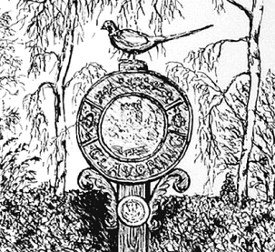 CLAVERING NEWSLETTERCLAVERING PARISH COUNCIL   Issue 180    10th May 2022  Email address:        clerk@claveringparishcouncil.gov.uk                                                                                  Editor: Stephanie Gill      